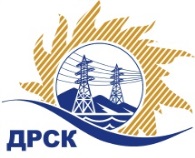 Акционерное Общество«Дальневосточная распределительная сетевая  компания»Протокол заседания Закупочной комиссии по вскрытию поступивших конвертовг. БлаговещенскСпособ и предмет закупки: Открытый запрос предложений на право заключения Договора на поставку: Оборудование для столовой.Плановая стоимость закупки:  2 542 372,88  рублей без учета НДС (3 000 000,00 руб. с учетом НДС). Закупка 1058 р. 2.1.2 ГКПЗ 2017ПРИСУТСТВОВАЛИ: члены постоянно действующей Закупочной комиссии АО «ДРСК» 1  уровняИнформация о результатах вскрытия конвертов:В адрес Организатора закупки поступило 2 две) заявки на участие в закупке, с которыми были размещены в электронном виде на сайте Единой электронной торговой площадки (АО «ЕЭТП»), по адресу в сети «Интернет»: https://rushydro.roseltorg.ru.Вскрытие конвертов было осуществлено в электронном сейфе Организатора закупки на ЕЭТП, в сети «Интернет»: https://rushydro.roseltorg.ru автоматически.Дата и время начала процедуры вскрытия конвертов с предложениями участников: 15:00 (время местное) 06.09.2017.Место проведения процедуры вскрытия конвертов с заявками участников: Единая электронная торговая площадка, в сети «Интернет»: https://rushydro.roseltorg.ruВ конвертах обнаружены заявки следующих участников:Секретарь Закупочной комиссии 1 уровня АО «ДРСК»	М.Г. ЕлисееваТерёшкина Г.М.Тел. (4162)397260№ 601/МКС-В06.09.2017№ п/пПорядковый номер заявкиНаименование участникаЗаявка без НДСЗаявка с НДССтавка НДС12Общество с ограниченной ответственностью "ОПТОВИК" 
ИНН/КПП 2801126834/280101001 
ОГРН 10728010120192 341 254.722 762 680.5718%23Акционерное общество "Торговый Дизайн" 
ИНН/КПП 7743535707/774301001 
ОГРН 10477966056472 540 713.552 998 041.9918%